                                                                                                                                          Приложение №1
                                                                                к договору №                     от «____»  марта    2022 г.Регламент проведения  Кубка  России в дисциплинах:
ловля спиннингом с берега  -  0920051811Лловля спиннингом с берега - командные соревнования - 0920131811Л
1. Общая информация            В соответствии с Положением о межрегиональных и всероссийских официальных соревнованиях по рыболовному спорту на 2022 год (далее - Положение на 2022 год)   07-11 апреля 2022 года в Республике Северная Осетия-Алания, в Дигорском районе, с. Кора-Урсдон на реке Урсдон, проводится розыгрыш  Кубка России по ловле  спиннингом с берега.           Общее руководство, организацию и проведение соревнования осуществляет Министерство спорта России  и Федерация рыболовного спорта России. Непосредственное проведение соревнования возлагается на Министерство физической культуры и спорта Республики Северная Осетия-Алания, Региональную общественную физкультурно-спортивную организацию «Федерация рыболовного спорта Республики Северная Осетия – Алания» и Главную судейскую коллегию, назначенную Распоряжением Федерации рыболовного спорта России.          Соревнование проводится в соответствии с:- Положением на 2022  год;- Правилами проведения соревнований по виду спорта «Рыболовный спорт», утвержденными приказом  Минспорта России от 28.07.2020 г. № 572 (далее — Правила соревнований),-  Регламентом по организации и проведению официальных и спортивных мероприятий на территории Российской Федерации в условиях сохранения рисков распространения COVID-19, утвержденным Минспортом России, от 31 июля 2020 года с изменениями от 19 августа 2020 года;- действующими указаниями Минспорта России,- Положением об инспекторе соревнований по рыболовному спорту от 20.04.2016 г.;
-   Дисциплинарным кодексом вида спорта «Рыболовный спорт»;-  Положением    о принципах расчета заявочных взносов спортсменов и команд, участвующих во Всероссийских соревнованиях по виду спорта «рыболовный спорт», утвержденным Решением Правления ФРСР от 23.09.2014 г.; - Бассейновыми Правилами любительского и спортивного рыболовства Волжско - Каспийского рыбохозяйственного бассейна,- Данным Регламентом.                      2. Обеспечение безопасности участников и зрителей, медицинское обеспечение, антидопинговое обеспечение спортивных соревнований2.1. Обеспечение безопасности участников и зрителей осуществляется согласно требованиям Правил обеспечения безопасности при проведении официальных спортивных соревнований, утвержденных постановлением Правительства Российской Федерации от 18 апреля 2014 года № 353, а также требованиям правил вида спорта «рыболовный спорт», утвержденных приказом Министерства спорта России от 28.08.2020 года № 572.2.2. Участие в спортивных соревнованиях осуществляется только при наличии оригинала полиса страхования жизни и здоровья от несчастных случаев, который представляется в комиссию по допуску участников соревнований.2.3. Оказание скорой медицинской помощи осуществляется в соответствии с приказом Министерства здравоохранения Российской Федерации от 23.10.2020 года         № 1144н «Об утверждении порядка организации оказания медицинской помощи лицам, занимающимся физической культурой и спортом (в том числе при подготовке и проведении физкультурных мероприятий и спортивных мероприятий), включая порядок медицинского осмотра лиц, желающих пройти спортивную подготовку, заниматься физической культурой и спортом в организациях и (или) выполнить нормативы испытаний (тестов) Всероссийского физкультурно-спортивного комплекса «Готов к труду и обороне» (ГТО)» и форм медицинских заключений о допуске к участию в физкультурных и спортивных мероприятиях».2.4. Антидопинговое обеспечение спортивных мероприятий в Российской Федерации осуществляется в соответствии с Общероссийскими антидопинговыми правилами, утвержденными приказом Министерства спорта России от 24.06.2021 года №464.           2.5.  В целях обеспечения безопасных условий проведения спортивных соревнований, каждый участник соревнований, прошедший вакцинацию или перенесший коронавирусную инфекцию (COVID-19) обязан предоставить документ (медицинская справка, выписка из истории болезни) о сделанной прививке или перенесенном заболевании в комиссию по допуску участников.                                 3. Требования к участникам соревнования и условия их допуска       В связи с ограниченной приемной способностью водоема, к участию в розыгрыше Кубка России допускаются до 25-ти сильнейших команд от субъектов Российской Федерации - одна команда (делегация) от одного региона. 
       Если вместимость водоема позволяет, то в порядке убывания значимости:
а) субъект Российской Федерации, на территории которого проводятся спортивные соревнования, имеет право заявить дополнительно одну команду;б) субъекты Российской Федерации, команды которых заняли с первого по третье место на  Кубке России 2019 года в соответствующей дисциплине, имеют право заявить дополнительно по одной команде за каждое занятое место;в) в случае, если после допуска команд, указанных в пп. «а», «б» настоящего пункта Регламента, количество заявок окажется менее 25, к участию в спортивном соревновании могут быть допущены дополнительные спортивные команды от субъектов Российской Федерации в соответствии с решением Президиума ФРСР;г) если вместимость водоема позволяет разместить все заявленные команды, с учетом команд, перечисленных в пп. «а», «б», «в» настоящего пункта Регламента, то организаторы вправе допустить дополнительные команды в соответствии с решением Президиума ФРСР (свыше 25 команд).          К личным соревнованиям допускаются все спортсмены, входящие в состав спортивных команд.
Спортсмены должны иметь спортивную квалификацию не ниже 1-го спортивного разряда и иметь возраст полные 16 лет. Спортсменам до 18 лет необходимо иметь письменное согласие от родителей  на участие в соревновании, заверенное нотариально, которое предъявляется в комиссию по допуску участников соревнований при регистрации, либо приказ командирующей организации о назначении ответственного за жизнь и здоровье спортсменов, не достигших 18 лет, выданный представителю или капитану команды.        Спортивные делегации должны состоять не более чем из 7-ти человек, в том числе: 3 спортсмена основного состава, 1 запасной спортсмен, 1 тренер, 1 представитель команды, 1 спортивный судья.         Спортивные судьи должны иметь книжку спортивного судьи, паспорт, страховое пенсионное свидетельство и оригинал договора о добровольном страховании несчастных случаев, жизни и здоровья (Положение о проведении межрегиональных и всероссийских официальных соревнований на 2022 г).         Квалификация судейской коллегии соревнований – в соответствии с «Квалификационными требованиями к спортивным судьям по виду «спорта рыболовный спорт», требованиями ЕВСК.        Наличие одного судьи от региона обязательно. Команды, прибывшие в неполном составе (менее трех спортсменов и судьи), к соревнованиям не допускаются. Возможна договоренность с судьями на месте, о чем команды должны уведомить оргкомитет и сделать запрос на сайте www.ахtyba.ru, либо на электронную почту frs.rsoa@mail.ru при предварительной регистрации. При этом, компенсацию всех расходов судьи по проживанию, питанию, проезду к месту соревнования и обратно, несут команды, согласно условиям, определенным при непосредственной договоренности с судьей.       Согласование состава делегации должно быть сделано на стадии подачи командой предварительной заявки на участие в соревновании.      Участники обязаны соблюдать осторожность при передвижении по каменистому берегу реки, иметь соответствующую экипировку.        В период проведения соревнования всем участникам запрещается:- купаться в зоне проведения соревнования;- разводить открытый огонь;- оставлять мусор, остатки лески, и другие твердые отходы.      В период проведения соревнования  запрещается употребление напитков, содержащих алкоголь. Курение в период проведения официальных мероприятий, включая официальную тренировку и самих соревнований, в зоне лова – запрещено, спортсменам выносится санкция – предупреждение.  Курение при проведении тренировки и туров соревнования, разрешено в перерывах между периодами в отведенных старшими судьями местах.          Спортивные команды и спортсмены должны участвовать в церемонии открытия и закрытия соревнований в единой спортивной форме одежды с флагами  субъектов Российской Федерации. Наличие трафарета с названием команды обязательно (обеспечивается организатором).4. Проезд, размещение, проживание и питание участников     Бронирование номеров в гостиницах осуществляется делегациями самостоятельно.
Команды могут выбирать место проживания в гостиницах, базах и гостевых домах г. Владикавказа. Приезд в г. Владикавказ возможен, как на поезде (ж/д вокзал г. Владикавказ), так и на самолёте (аэропорт г. Беслан).Возможно проживание в следующих местах:
1. База отдыха «Причал» г. ДигораТел.: 8-938-863-17-17
2. База отдыха «Алькор» г. ДигораТел.: 8-918-822-06-00Регистрация участников будет проходить на базе отдыха «Причал».  Место проведения церемонии открытия и закрытия Кубка России планируется на базе отдыха «Причал».                                         5. Условия проведения соревнования Соревнование проводится общей продолжительностью 6 часов, в два дня по одному туру в день продолжительностью 3 часа каждый.Действие правил рыболовного спорта распространяется на участников, начиная с регистрации спортсменов и заканчивается после закрытия соревнования.Победитель, призеры и остальные участники соревнования в личном зачёте определяются по наименьшей сумме мест за оба тура.В командном виде программы победитель и призеры определяются по наименьшей сумме мест, набранных членами команды в личном виде программы в обоих турах соревнования.            Соревнование проводится на участке реки Урсдон, в Дигорском  районе в окрестностях с.Кора - Урсдон. Река с быстрым и средним  течением. Глубина реки от 0.5 до 1.0 м. Ширина от 7 до 15 м. Дно каменистое. Видовой состав рыб в водоёме, допустимые к зачёту - хищные рыбы: форель, голавль. Других рыб в реке нет.                                                       6. Распорядок соревнований
первый день соревнования (07.04.2022): 
день приезда и размещения спортсменов, свободная тренировка вне зоны проведения       
соревнования;14:30 - зарыбление зон соревнования на тренировку;16:00-19:00, регистрация участников; 
второй день соревнования (08.04.2022);
07:00 – 09:00 – регистрация;09:00 – 09:30 – подведение итого работы комиссии по допуску;09:30 – 10:00 – выдвижение в зону лова;
10:00 – 13:00  -  официальная обязательная тренировка в зоне лова (тренировка проходит в свободной  форме, в течение трёх часов по сигналу судейской коллегии, без деления на периоды;
14:00 – начало зарыбления зон соревнования (участие всех членов спортивных делегаций в запуске рыбы обязательно. Уклонение спортсменов от участия в запуске рыбы без разрешения главного судьи считается неявкой на обязательное мероприятие и влечет наложение санкции «предупреждение».);
После окончания зарыбления спортсмены покидают зону соревнований, (зоны должны быть свободными от присутствия спортсменов),18:00- церемония открытия соревнования;
18:30- 19:30 – совещание представителей, жеребьевка зон и очередности входа в зону на первый тур;
19:30– семинар для судей;
третий день  соревнования, 1 тур (09.04.2022):
9:00 - сбор спортсменов в центре своих зон и отмечаются у старшего судьи, информационное совещание,9:10 –сигнал - «Осмотр зоны»;9:40 – сигнал – «Окончание осмотра зоны»;
9:50  - вход в зону согласно номеру жеребьевки (передвигаться бегом и обгонять впереди идущего запрещено).                                          
                                            Расписание стартов 1-го тура
10:00    сигнал «старт»;
10:45    окончание первого периода;
11:00    начало второго периода;
11:45    окончание второго периода;
12:00   начало третьего периода;
12:45    окончание третьего периода;
13:00    начало четвертого периода;
13:45    окончание четвертого периода – финиш 1-го тура.
Спортсменам между периодами дается 15 минут на сбор в месте, обозначенном  старшим судьей, в центре зоны для учета уловов и запуска спортсменов в сектора согласно жеребьевке очередности входа в сектора на следующий период.
Способ остановки и начала каждого периода объявляется главным судьей на информационном совещании.
14:00 – 15:00 - подведение итогов первого тура и зарыбление зон соревнований на второй тур. (Спортсмены остаются в своих зонах в ожидании подвоза рыбы и участия в зарыблении своих зон. Участие всех членов спортивных делегаций в запуске рыбы обязательно.)
16:00 - 16:30 – информационное совещание, жеребьевка на 2-й тур.
17:30 - семинар судей.
Четвертый день соревнования (10.04.2022):
9:00 - сбор спортсменов в центре своих зон и отмечаются у старшего судьи, информационное совещание;9:10 - сигнал - «осмотр зоны»;9:40 – сигнал – «окончание осмотра зоны»;
9:50  - вход в зону согласно номеру жеребьевки (передвигаться бегом и обгонять впереди идущего запрещено).                                          
                                            Расписание стартов 2-го тура
10:00    сигнал «старт»;
10:45    окончание первого периода;
11:00    начало второго периода;
11:45    окончание второго периода;
12:00   начало третьего периода;
12:45    окончание третьего периода;
13:00    начало четвертого периода;
13:45    окончание четвертого периода – финиш 2-го тура. 
Способ остановки и начала каждого периода объявляется главным судьей на совещании представителей. 
14:00 – 15:00  -  подведение итогов соревнования.17:00 - Торжественное закрытие соревнований.Организаторы оставляют за собой право корректировать регламент соревнования в зависимости от метеорологических и иных условий.
Пятый день соревнований (11.04.2022) день отъезда делегаций.
                                                      7. Заявки на участие
       Предварительные заявки, содержащие информацию о составе спортивной сборной команды (Приложение 1), участвующей в спортивном соревновании, подписанные руководителем региональной спортивной федерации, направляются по факсу или электронной почте на ниже указанные адреса:1. Федерацию рыболовного спорта России: г. Москва,125212, Головинское ш,1. Тел/факс (495) 452-56-74 или на электронную почту: frsr2006@mail.ru2. РОФ-СО «ФРС РСО-Алания» на электронную почту frs.rsoa@mail.ru.Основной список регистрации будет публиковаться на сайте http:/axtyba.ru, после публикации Регламента            Предварительная регистрация заканчивается после того, как зарегистрируются по одной команде от каждого региона. Регистрация считается завершенной после оплаты заявочного взноса. Срок оплаты взноса для этих команд – не позднее 22 марта.           После этого, в случае наличия свободных мест производится регистрация команд согласно пунктам 3.а), 3 б). Срок оплаты заявочного взноса для команд этих категорий – до 24 марта.           Затем, в случае наличия свободных мест производится регистрация команд согласно пункту 3в) (вторые команды от регионов, не вошедшие в категорию, обозначенную пунктами 3 а) и 3 б). Они регистрируются в порядке подачи заявок. Срок оплаты заявочного взноса и окончание регистрации для команд этой категории – до 26 марта включительно. Регистрация заканчивается 26 марта в 23.59. После этого заявки не принимаются.О ходе поступления заявок и регистрации команд будет сообщено на форуме сайта http:/axtyba.ru, там же будет размещена информация о зарегистрированных командах в порядке их регистрации, Зарегистрированные команды сверх лимита, заносятся в резервный лист, в случае отказа какой либо команды из основной регистрации, их места занимают команды из резервного листа в порядке очерёдности их регистрации в соответствии с порядком, описанным в начале третьего раздела данного Регламента.           Окончательные заявки, подаются в день заезда в комиссию по допуску спортсменов к соревнованиям, согласно регламенту.           В комиссию по допуску участниками соревнований подаются заявки установленной формы. К заявке прилагаются следующие документы на каждого спортсмена:- паспорт гражданина Российской Федерации или документ его заменяющий;- копия документа субъекта Российской Федерации о наделении статусом «спортивная сборная команда субъекта Российской Федерации» коллектива, в который включен заявленный спортсмен (в случае, когда в заявке – Приложение 2 к Положению на 2022 г. – имеется запись «Настоящей заявкой субъект Российской Федерации, в соответствии с подпунктом «а» пункта 4 части 1 статьи 8 и частью 2 статьи 36.1 Федерального закона от 04.12.07. № 329-ФЗ «О физической культуре и спорте в Российской Федерации», наделяет статусом «Спортивная сборная команда субъекта Российской Федерации» коллектив по виду спорта «рыболовный спорт»,- то отдельный документ, указанный выше – не требуется);  - зачетная классификационная книжка, с подтверждением имеющегося разряда, звания, либо удостоверение на спортивное звание;- полис обязательного медицинского страхования;- оригинал полиса о страховании несчастных случаев, жизни и здоровья;- копия документа, выданного общероссийской спортивной федерацией, подтверждающего переход спортсмена из клуба или иной физкультурно-спортивной организации в другой клуб или иную физкультурно-спортивную организацию (если спортсмен в текущем году выступал за другой субъект Российской Федерации); - документ, подтверждающий согласие родителей или законных представителей на участие в спортивных соревнованиях спортсмена, не достигшего совершеннолетнего возраста.8. Условия финансирования            Финансирование осуществляется на долевой основе:- Федерация рыболовного спорта России обеспечивает финансирование соревнований в соответствии с утвержденными нормами расходов на проведение спортивных мероприятий на 2022 год по статье расходов «Наградная атрибутика».- Расходы по командированию (проезд, проживание, питание, суточные) - за счёт организаций, командирующих спортсменов.- Выплата компенсации ГСК, судьям-контролерам, техническое обеспечение соревнований осуществляется  за счёт целевых взносов.- Целевые взносы в размере 24 000  рублей с команды  вносятся на счёт организации, проводящей соревнования – РОФ-СО «ФРС РСО-А».               В соответствии с Решением Правления Федерации рыболовного спорта России от 23.09.2014 г. № 18, заявочные взносы для отдельных категорий участников рассчитываются в соответствии с Положением о принципах расчета заявочных взносов и команд, участвующих во всероссийских соревнованиях по виду спорта «рыболовный спорт» (см. Приложение):
- для команд спорторганизаций, не состоящих в региональных федерациях рыболовного спорта (или действующих региональных отделениях ФРСР), а также для команд спорторганизаций из субъектов Российской Федерации, в которых не созданы региональные федерации рыболовного спорта (действующие региональные отделения ФРСР), в размере 1,5 раза от величины взноса, установленного регламентом соответствующих соревнований.- для команд спорторганизаций из субъектов Российской Федерации, на территории которых имеются региональные федерации рыболовного спорта, не являющиеся членами Федерации рыболовного спорта России (ФРСР), в двукратном размере от величины заявочного взноса на данное соревнование, установленной регламентом этих соревнований.- региональные федерации рыболовного спорта, являющиеся членами ФРСР и имеющие задолженность по оплате вступительных и членских взносов в ФРСР по состоянию на дату подачи заявок на соответствующее соревнование, считаются не выполнившими свои уставные обязанности по своевременной уплате членских взносов, и их команды (участники) приравниваются к категории представителей региональных федераций, не являющихся членами ФРСР. Такие команды (участники) оплачивают заявочный взнос в двойном размере.            Сведения по оплате региональными федерациями участвующих команд членских взносов в ФРСР  можно получить в Дирекции ФРСР (координаты указаны в п.10).Реквизиты для юридических лиц, работающих по безналичному расчету:
Региональная общественная физкультурно – спортивная организация«Федерация рыболовного спорта Республики Северная Осетия – Алания»Расчетный счет: 40703810260340000512ИНН: 1513073133КПП: 151301001ОГРН: 1181513007521Банк: СТАВРОПОЛЬСКОЕ ОТДЕЛЕНИЕ N5230 ПАО СБЕРБАНКБИК: 040702615Кор. счёт: 30101810907020000615Назначение платежа: Целевой заявочный взнос на участие команды (название региона) в соревнованиях «Кубок России по ловле спиннингом с берега 2022» НДС не облагается.Документы, подтверждающие оплату, предъявляются при регистрации.В случае невозможности приезда команды по форс-мажорным обстоятельствам, недопуска командыкомиссией по допуску или снятии команды с соревнований, взнос не возвращается.
       
                                         9. Награждение победителей и призеров
1. Участники – победители в личных видах программы спортивных соревнований награждаются медалями, дипломами и Кубками, призеры – медалями и дипломами Минспорта России.2. Команды - победители в командных видах программы спортивных соревнований награждаются дипломами и Кубками, призеры – дипломами. Спортсмены – члены команд награждаются медалями и дипломами Минспорта России.3. Тренеры спортсменов и спортивных команд – победителей спортивного соревнования - награждаются дипломами Минспорта России.                            10. Адреса и контактные телефоны оргкомитета соревнований
     1. Федерация рыболовного спорта России: 
125212г. Москва, , Головинское шоссе, 1 
Тел/факс (495) 452-56-74,  Чиняков Игорь Константинович,(495) 540 60 63 Теорин Сергей Аркадьевич,E-mail: frsr2006@mail.ru   2. Региональная общественная физкультурно-спортивная организация   «Федерация рыболовного спорта Республики Северная Осетия  – Алания»
 362020, РСО-Алания, г. Владикавказ, ул. Ардонская, д 212, кв.7 
тел: +7 960 405-55-55,   Дигуров Марат Борисович,E-mail:frs.rsoa@mail.ru.
                                                                                                            11. Реклама и спонсоры
       Приглашаются спонсоры на Кубок России по ловле спиннингом с берега. 
Заявки спонсоров принимаются до 24 марта 2022 г. на электронную почту frs.rsoa@mail.ru, и публикуются на соответствующем сайте.        На основании статьи 20, пункта 2 Федерального Закона о ФКиС:  «Организаторам физкультурного мероприятия или спортивного мероприятия принадлежат исключительные права на использование наименования такого мероприятия и его символики. Права на размещение рекламы товаров, работ и услуг в месте проведения физкультурного мероприятия или спортивного мероприятия принадлежат исключительно организаторам такого мероприятия». 
        В период проведения соревнований, в местах официальных церемоний и на территории лова, где расположены зоны и сектора, реклама спонсоров команд, торговля рыболовными принадлежностями реклама рыболовных фирм и других предприятий и организаций рыболовно-спортивной направленности (баннеры, плакаты, флаги и пр.), кроме ФРС Р и РОФСО «ФРС РСО-Алания» является не законной. Команда или спортсмены, нарушившие Федеральный закон, несут ответственность в соответствии с Законодательством РФ.Примечание: В случае неблагоприятных погодных условий при проведении туров оргкомитет и Главная судейская коллегия вправе изменить акваторию проведения соревнований, время проведения, ограничить или остановить соревнования согласно Правилам.
Приложение № 1ПРЕДВАРИТЕЛЬНАЯ ЗАЯВКАна участие во Всероссийских соревнованиях по рыболовному спорту«Кубок России – 2022» Место проведения: РСО-Алания, Дигорский район с.УрсдонДата проведения: «07» апреля 2022 года – «11» апреля 2022 года. Ранг соревнований: Всероссийские.Наименование соревнований: Кубок России – 2022 года  по рыболовному спорту в дисциплинах  ловля спиннингом с берега  -  0920051811Л, ловля спиннингом с берега - командные соревнования - 0920131811Л Заявка от команды__________________________________________________________(название команды)                                                                                                   из региона  ________________________________________________________________       (указать субъект Российской Федерации)                                                                                                        Региональная       спортивная      федерация                                                                           (указать субъект Российской Федерации) в лице _____________________________                   ___________________/_____________/  (должность руководителя федерации)                                          ( подпись, Ф.И.О.)    м.п.Приложение 2ЗАЯВКАна участие во Всероссийских соревнованиях по рыболовному спорту «Кубок России-2022» Место проведения: РСО-Алания, Дигорский район, с.УрсдонДата проведения: «07» апреля 2022 года – «11» апреля 2022 года.Ранг соревнований: Всероссийские.Наименование соревнований: Чемпионат России – 2022 года  по рыболовному спорту в дисциплинах ловля спиннингом с берега  -  0920051811Л, ловля спиннингом с берега - командные соревнования - 0920131811Л Заявка от команды__________________________________________________________(название команды)                                                                                                   из региона  ________________________________________________________________       (указать субъект Российской Федерации)                                                                                                        Региональная       спортивная      федерация                                                                           (указать субъект Российской Федерации) в лице _____________________________                   ___________________/_____________/  (должность руководителя федерации)                                          ( подпись, Ф.И.О.)    м.п. Настоящей заявкой, субъект российской Федерации, в соответствии с подпунктом «а» пункта 4 части 1 статьи 8 и частью 2 статьи 36.1 Федерального закона от 04.12.07 № 329- ФЗ  «О  физической  культуре  и  спорте  в  Российской  Федерации»  наделяет  статусом«Спортивная сборная команда субъекта российской Федерации» коллектив по виду спорта «рыболовный спорт». Руководитель органа исполнительной власти субъекта Российской Федерации в области физической культуры и спорта  ______________________/________________/( подпись, Ф.И.О.)    м.п.Примечание: 1. Если в зачетной классификационной книжке имеется действующее разрешение врача на участие в данном соревновании, в заявке разрешение врача не обязательно.Президент Общероссийскойобщественной организации
«Федерация рыболовного спорта России»
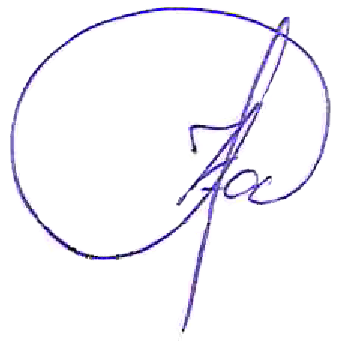 _____________________    А.Г. Комиссаров           м.п.ПрезидентРегиональной общественнойФизкультурно-спортивнойорганизации «Федерациярыболовного спорта РеспубликиСеверная Осетия - Алания»
____________________     М.Б. Дигуров
       м.п.№  п/пФамилия, имя, отчествоГод рожденияСпортивное звание, разрядВиза врача №  п/пФамилия, имя, отчествоГод рожденияСпортивное звание, разрядВиза врача